Histoire du 15 au 19 juinMS GSCette semaine, nous allons découvrir l’histoire :UNE SI PETITE GRAINED’Éric Carle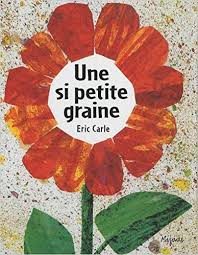 Voici le lien pour écouter l’histoire et regarder les pages de l’album :https://www.youtube.com/watch?v=RoCrAPSZxesMarche à suivre :Cette nouvelle histoire ne présente pas de grandes difficultés au niveau du vocabulaire. La compréhension se fait autant par le texte que par les illustrations.Présentez la couverture de l’album. Demandez à votre enfant de formuler des hypothèses : que va-t-il se passer ?Ecoutez une première fois l’histoire.Demandez à votre enfant, ce qu’il a retenu de l’histoire.Demandez à votre enfant ce qu’il a ressenti.Réécoutez l’histoire autant de fois que votre enfant le souhaite,Vérifiez bien la compréhension globale.Vous pouvez attirer l’attention de votre enfant sur : Le déroulement de la vie d’une graine.Que se passe-t-il à l’automne ?Est-ce facile pour une graine de germer et de devenir une plante ?Soulignez toutes les embûches qu’elle rencontre : -     Avec le soleilAu sommet de la montagne.Au-dessus de l’océanDans le désertAvec l’oiseauAvec la sourisAvec les mauvaises herbesAvec les enfantsAvec les amoureuxQue se passe-t-il au printemps ?Et de nouveau à l’automne ? Soulignez le cycle de la vie d’une plante.Soulignez qu’une toute petite graine peut devenir une très grande plante. Quelques liens supplémentaires : sur la germination, que nous vous avions proposés lors de l’histoire « toujours rien ? ». N’hésitez pas à chercher de votre côté d’autres liens.La croissance d’un haricot : https://www.youtube.com/watch?v=MIvUFUWvIsI&feature=youtu.beLa germination : https://youtu.be/pB4ASdELBbQLe cycle de vie des végétaux : https://www.youtube.com/watch?v=Zi0veiCpKXIComment grandit un arbre ?https://www.youtube.com/watch?v=YHrbFGjT6D8